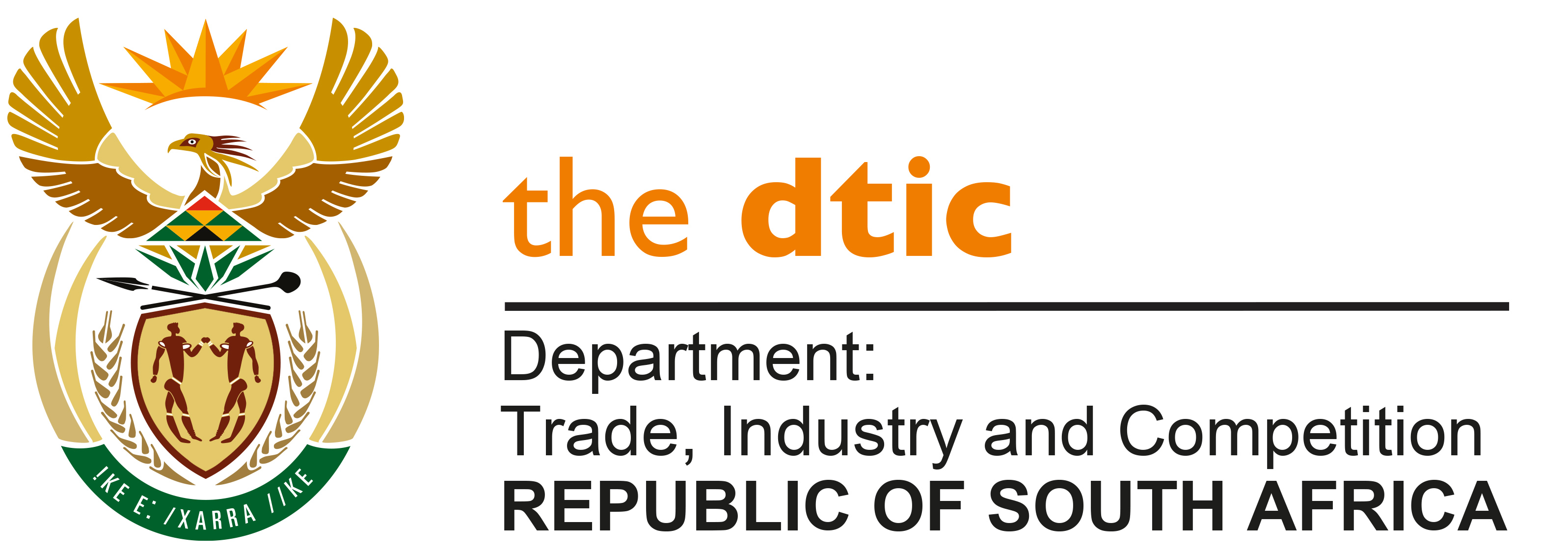 THE NATIONAL ASSEMBLYQUESTION FOR WRITTEN REPLYQUESTION NO. 695
Date published: 5 March 2021		Mr M J Cuthbert (DA) to ask the Minister of Trade, Industry and Competition: What (a) is the total amount that the National Lotteries Commission paid in legal expenses to outside service providers (i) in the (i) 2016-17, (ii) 2017-18, (iii) 2018-19 and (iv) 2019-20 financial years, (b) is the budget forecast for the 2020-21 financial year and (c) is the (i) breakdown of law firms that were used and (ii) total amount that was paid to each of law firm?	NW813EREPLY:I have been furnished with a reply to the question submitted, by Ms Thabang Mampane, Commissioner of the National Lotteries Commission. I have requested the NLC provides a breakdown of the legal matters dealt with by the Commission and the total sum expanded on each specific legal matter, together with details of the law firm appointed.Ms Mampane’s reply is as follows:“The National Lotteries Commission is required to fulfil its mandate and ensure that the Commission performs its functions efficiently and effectively in compliance with this Act and any other applicable law.  The budget spend over the past three financial years to ensure that the NLC provides guidance and support the Board applying the principles of openness and transparency, to advise the Minister on the efficacy of legislation pertaining to lotteries and ancillary matters, exercises its power to institute legal proceedings in order to properly discharge its functions and responsibilities, approach any court for any order the Board deems appropriate for effective regulation and enforcement of the Lotteries Act is detailed below.  The rapid increase of the Legal and Investigations budget over the past three years is attributed to independent investigations as a result of increased media exposure and enforcement of the Third National Lotteries License, pursuant to ensuring that the National Lottery and Sport Pools are conducted with all due propriety and strictly in accordance with the Constitution, the Act, all other applicable law.”“The Legal and investigations budget was reviewed to take into account Special Investigations Unit underway as well as the SkX Investigation commissioned by the NLC Board.”“The following provides a total amount spent for law firms over the past four financial years, services procured in line with Public Finance Management Act prescripts.”-END-FINANCIAL YEARFINANCIAL YEARLEGAL AND INVESTIGATIONS EXPENDITURE2016-17R13 397 783.002017-18R11 382 274.002018-19R20 622 898.002019-20R30 544 437.00FINANCIAL YEARLEGAL AND INVESTIGATIONS EXPENDITURE2020-21R36 500 000.00Law Firms (Supplier Name) (II) Total Amount PaidAdams & AdamsR90,608.34C Ngubane & AssociatesR497,815.96Circle Chambers AdvocatesR864,655.38Cowan Harper-Madikisela AttorneysR857,360.26Dabishi Nthambeleni AttorneysR426,682.00Denga IncorporatedR318,842.50Diale Mogashoa AttorneysR5,072,148.22Gildemhuys Lessing Malatjie IncR2,317,053.99Hammod Pole AttorneysR1,631.36Hogan LovellsR2,689,296.40Lawtons AfricaR2,438,352.70Loliwe AttorneysR278,797.02Mafuyeka & Associates IncR448,500.00Malatjie Kanyane IncR3,506,566.82Malebye Motaung Mthembu IncR5,464,245.55Manong Pilane Mokotedi IncR2,136,972.66Maphosa AttorneysR82,130.70Mfenyane AttorneysR119,503.50ML Mateme IncR11,156,978.60Moche Attorneys IncR3,121,699.23Morare Thobenjane IncorporatedR4,972,993.38Ndobela Lamola IncR19,036,324.49Ngeno & Mteto IncorporatedR630,816.16Nozuko Nxusani IncR133,405.56NUPSAWR247,337.01Pabasa Adv Hor Modisa SCR296,081.88Padi IncR591,032.57Poswa IncR535,353.24RamulifhoInc AttorneysR5,402,346.11Raphela IncorporatedR550,039.89Raphesu JL AttorneysR816,816.00Rooth and WesselsR93,490.70Rooth and WesselsR253,135.81Sekela XabisoR87,998.40Sheriff Pretoria EastR118,916.33Spoor and FisherR209,257.62Voyi NdumisoR82,205.78